Le Petit Chaperon rouge en Réseau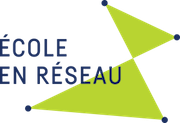 Lire, écrire, communiquer et apprécier des œuvres littérairesNiveaux scolaires ciblés : 3e, 4e et 5e années (certaines activités d’adaptent bien pour le 1er cycle)Liens avec le PFÉQ : Français – C1 et C4 : Lire des textes variés et Apprécier des œuvres littérairesFrançais – C2 : Écrire des textes variésFrançais – C3 : Communiquer oralementPériode de réalisation : 12 semaines Description du projetLe Petit Chaperon rouge, un conte traditionnel connu de tous. Comment l’exploiter en classe? Simplement en se laissant inspirer par toutes les versions, traditionnelles ou réinventées dont les auteurs et illustrateurs nous ont largement fait cadeau. Voulant exploiter ce conte en classe, la présente planification propose un ensemble d’activités pouvant se vivre à l’intérieur d’une seule classe mais tirant profit en se réseautant à plusieurs classes (6 à 10). Les outils technologiques promeut par l’École en réseau (www.eer.qc.ca) deviennent alors nécessaires pour partager entre les classes, que ce soit en mode synchrone par la visioconférence ou en mode asynchrone en utilisant un forum d’écriture comme outil d’élaboration du discours écrit. Les activités proposées s’inspirent de l’ouvrage Approcher l’écrit à pas de loup (Montésinos-Gelet et Morin, 2007). Elles ont été réfléchies, explicitées et bonifiées en apportant des outils connexes soutenant l’apprentissage des élèves.Ainsi, les classes peuvent choisir de participer à quelques activités avec les autres classes tout en sélectionnant les autres activités plus spécifiques à chaque classe. Une grande latitude est offerte aux classes et aux enseignantes en fonction de leurs réalités et de leurs choix pédagogiques. En ce sens, de nombreuses formules pédagogiques sont proposées aux enseignantes (lecture interactive, lecture individuelle, cercle de lecture, lecture oralisée, écriture collective, partagée et individuelle, …) qui peuvent les modifier à leur guise.Laissez-vous donc plonger dans ce réseau autour de l’univers du Petit Chaperon rouge…en Réseau!Planification des activitésEn complément au réseau : Enquête sur les versions réinventéesTout au long de ces activités, les élèves mènent une enquête pour identifier les relations intertextuelles avec les albums suggérés et l’un ou l’autre des 3 contes classiques : Le Petit Chaperon rouge, Les 3 petits cochons et Pierre et le loup (à lire au préalable aux élèves). Ils notent dans un cahier d’enquêteur le titre de l’ouvrage lu, le lien à laquelle des 3 histoires, la page et expliquent ce lien. Ainsi, à l’intérieur d’un même album, les élèves peuvent établir plusieurs liens avec un même conte ou avec des contes différents. Une rencontre sur visioconférence permet aux élèves de toutes les classes d’échanger sur les liens identifiés et les justifications. Pour faciliter l’accès aux livres, il est fortement suggéré aux enseignantes d’identifeir clairement les albums propices à cette activité. Par exemple, un point de couleur pourrait être collé dans le coin de chacun. Également, des versions traditionnelles du Petit Chaperon rouge, des Trois petits cochons et de Pierre devraient demeurer accessibles aux élèves. Les albums suggérés sont identifiés par un astérisque dans la liste ci-dessous.Compétences et connaissances :Compétence : Apprécier des œuvres littérairesConnaissance : B.1. f relier les œuvres entre elles (mise en réseaux) : constater les ressemblances, les différences et les variantes d’une œuvre RéférencesLivres de base :Boada, F. (1995). Le petit chaperon rouge. Paris : Epigones. 16,95$ ISBN : 9782736629106 (Si non disponible, trouver un autre livre relatant la version traditionnelle du conte)Levert, M. (1995). Le petit chaperon rouge. Montréal : Héritage. 19,95$ ISBN : 9782896080564Grimm (2003). Le petit chaperon rouge. Paris : Minedition. 19,95$ ISBN : 9783314216411Tremblay, M. (2008). Le frère du Petit Chaperon rouge. Montréal : Courte Échelle. 8,95$ ISBN : 9782890216983Gagné, J. (2004). Les vacances du petit chaperon rouge. Montréal : Les 400 coups. 19,95$ ISBN : 9782845961043Livres pertinents pour un cercle de lecture : Solotareff, G. (2012). Le petit chaperon vert. Paris : L’école des loisirs. 9,25$ ISBN : 9782211209472Rascal. (1997). Petit lapin rouge. Paris : L’école des loisirs. 8,95$ ISBN : 9782211044240De Monsabert, A.-S. (2004). Le petit chaperon rouge a des soucis. Paris : Albin-Michel Jeunesse 15,95$ ISBN : 9782226140340Beau, S. (2014). Le petit Chaperon qui n’était pas rouge. Paris : Éditions Milan. 18,50$ ISBN : 9782745965554Biondi, G. (2014. Le vilain chaperon rouge. Paris : Milan poche. 9,50$ ISBN : 9782745961600Livres suggérés pour des activités en classe ou l’enquête (les livres marqués d’un astérisques servent pour l’activité d’enquête sur l’intertextualité) :Rascal. (2002). Le petit chaperon rouge. Paris : Pastel. 15,95$ ISBN : 9782211066037Froissant, B. (2002). Madame B. au cinéma. Montréal : Les 400 coups. 8,95$ ISBN : 9782895400493*Bloom, B. (2004). Le loup conteur. Paris : Mijade. 17,95$ ISBN : 9782871422457*Pommaux, Y. (1999). John Chatterton détective. Paris : L’école des loisirs. 19,25$ ISBN : 9782211032452*Robillard, J.M. (2003). Loup gris. Paris : Milan. 8,95$ ISBN : 9782745959881*Ramos, M. (2002). C’est moi le plus fort. Paris : L’école des loisirs. 8,95$ ISBN : 9782211069052*Ramos, M. (2012). C’est moi le plus beau. Paris : L’école des loisirs. 8,95$ ISBN : 9782211208918*De Pennart, G. (2004). Chapeau rond rouge. Paris : Kaléidoscope. 20,95$ ISBN : 9782877674201*De Pennart, G. (2011). Le retour de Chapeau rond rouge. Paris : Kaléidoscope. 22,95$ ISBN : 9782877677042*De Pennart, G. (1996). Le loup est revenu. Paris : Kaléidoscope. 19,95$ ISBN : 9782877671217*De Pennart, G. (2001). Je suis revenu. Paris : Kaléidoscope. 20,95$ ISBN : 9782877672900*Fox, D. (2014). Le chat, le chien, le superhéros, le Chaperon rouge, le loup et la grand-mère. Montréal : Hurtubise. 14,95$ ISBN : 9782897234133*De Pennart, G. (1999). Le loup sentimental. Paris : L’école des loisirs. 8,95$ ISBN : 9782211052993*Rascal. (2000). C’est l’histoire d’un loup et d’un cochon. Paris : L’école des loisirs. 20,95$  ISBN : 9782211056311Livres utiles pour prolonger le plaisir :Buquet, J.-L. (2014). Le petit chaperon rouge : la scène de la chemise de nuit. 36,95$ ISBN : 9782352901334	Cet album, principalement sans texte, révèle un moment clé de l’histoire traditionnelle jamais soulevé : comment la loup a-t-il enfilé la chemise de nuit de la grand-mère. Leray, M. (2014). Un petit chaperon rouge. Paris : Actes Sud. 8,95$ ISBN : 9782330030506Wlodarczyk, I. et Portal, T. (2014). Loup s’y perd! Montréal : Les Éditions Les 400 coups. 13,95$ ISBN : 9782895406464Zorzin, S.  (2012). Le nouveau Petit Chaperon rouge. Dans J’aime Lire n. 120. Paris : Bayard.	Le Petit Chaperon rouge, lassé de se faire manger par le loup, décide d’aller à l’école. Plusieurs aventures l’attendent!N.B. Les prix sont à titre indicatif.Références pour les enseignantesMontésinos-Gelet, I. et Morin, M.-F. (2007). Approcher l’écrit à pas de loup. Montréal : Chenelière éducation.DateFormule pédagogique/SupportActivitéMatérielCompétences et connaissancesForum d’écritureConnaissances antérieuresSur le forum d’écriture, s’informer des connaissances antérieures :Nous abordons une nouvelle activité en Réseau avec d’autres classes : L’univers du petit chaperon rouge. Que connaissez-vous de cette histoire? Que pouvez dire au sujet des personnages (qui), des lieux (où), des actions (quoi), …Une fois que les élèves ont contribué, faire une synthèse collective des idées en rédigeant en groupe une note Élever le propos, menant possiblement à d’autres questionnements.Compétence : Lire des textes variésConnaissances :A. Connaissances liées aux textes1. a. Dégager des caractéristiques de textes qui racontent3. c. Identifier les caractéristiques des personnages3. d. Identifier le temps et les lieux d’un récit3. f. dégager les valeurs présentées1) Lecture interactive et modelage2) Travail individuel3) Travail en groupeLe Petit chaperon rouge, versions traditionnelles (Lecture)Analyser 3 albums de la version traditionnelle (Levert, Grimm et Boada (ou autre))Faire une lecture interactive de l’une des histoires. En groupe, compléter le tableau vide pour cette histoire (modélisation).Laisser 1 semaine aux élèves afin qu’ils choisissent l’une ou l’autre des deux autres versions, en fassent une lecture individuelle et complètent le tableau.Retour en groupe afin que chacun informe de sa compréhension de l’autre histoire.Le Petit chaperon rouge de Levert (1995), Grimm (2003) et Boada (1995)Tableau Trois versions traditionnelles de Le Petit chaperon rougeCompétence : Lire des textes variésConnaissances :A. Connaissances liées aux textes1. a. Dégager des caractéristiques de textes qui racontent2. e. Identifier les cinq temps d’un récit3. c. Identifier les caractéristiques des personnages3. d. Identifier le temps et les lieux d’un récit3. f. dégager les valeurs présentéesCompétence : Apprécier des œuvres littérairesConnaissance :B.Stratégies1.f. relier les œuvres entre elles (constater des ressemblances, des différences et des variantes)  Visioconférence, toutes les classesLecture interactiveIndividuel ou en sous-groupeForum d’écritureChaise de l’auteurVisioconférenceIl était une fois Le petit frère du Chaperon rouge (Écriture)En visioconférence, faire un survol du livre. Lire les 4 premières pages de l’album. Faire remarquer à la page 4 l’ombre d’un grand méchant loup et s’assurer de la compréhension des élèves face au nouveau personnage (le frère). Faire ressortir les éléments suivants : Les ombres (frayeur), la saison hivernale, les dialogues (tirets). Terminer en expliquant la consigne de rédaction aux élèvesÉcrire le brouillon de l’histoire dans le cahier d’écriture en respectant les contraintes : le personnage principal est le frère du Chaperon rouge et l’histoire se passe l’hiver. Au cours de la rédaction, donner accès 4 premières pages du livre mais non aux pages suivantes (par exemple en mettant une attache à pince pour les pages finales)Écrire la version finale sur le forum d’écriture Lecture des versions des élèves des autres classes (au minimum 3 textes)Rencontre visioconférence avec les autres classes en proposant aux élèves de poser des questions ou faire des commentaires constructifs sur les textes des élèves. Lecture de l’album original.Livre Le petit frère du Chaperon rouge en version numériqueMission d’écriture Plan Récit en 5 tempsCompétence : Lire des textes variésConnaissances :A. Connaissances liées aux textes1. a. Dégager des caractéristiques de textes qui racontent3. c. Identifier les caractéristiques des personnages3. d. Identifier le temps et les lieux d’un récit3. f. dégager les valeurs présentéesCompétence : Écrire des textes variésConnaissances : Organisation et cohérence du texteC. L’organisation et la cohérence du texte1. b. une situation initiale, un élément déclencheur, une ou des péripéties, un dénouement et une situation finale2. ordre logique et chronologiqueCompétence : Communiquer oralementConnaissances :A. 1. b. i. lire à voix haute - justification des propos ou acceptation des justifications des autres (ex. : explications, clarifications, preuves, conclusion avec donc)- proposition ou prise en compte d’arguments (ex. : arguments gradués, exemples, exagérations, mise en images)2. a. Observer la façon dont l’intention est prise en compte     b.  Observer la façon dont on tient compte des interlocuteurs     c. Observer la façon dont le ou les locuteurs s’adaptent au contexte     d. Observer le contenu et la façon dont il est organisé3. d. Observer différents types de réactions à l’égard du contenuLecture interactiveet 2) Sous-groupe3)visioconférenceLe Petit Chaperon rouge de Rascal (album sans texte) (Appréciation)Faire une lecture interactive de l’album en soulevant les éléments suivants :Il s’agit d’un album sans texte.La première illustration montre une machine à coudre munie d’une bobine rouge. Elle renvoie de façon métaphorique à la création du Chaperon rouge. On découvre ensuite des ciseaux et la découpe de l’habit du Petit Chaperon rouge. La constitution se conclut sur la fabrication du panier et le Chaperon Rouge est enfin prêt à partir. L’importance de la couleur rouge signifie parfois le Petit Chaperon et plus loin la couleur du sang.À la dernière page, le Petit Chaperon rouge est dans la porte entrouvert et la page suivant est couverte de rouge ce qui laisse supposer le pire…Suggestions d’activités : En dyade ou en groupe:Utiliser les textes de l’une des versions traditionnelles du conte et sélectionner les parties pertinentes corrspondant aux illustrations de Rascal. Il est possible d’exiger l’utilisation intégrale du texte ou encore l’ajout de mots et de phrases au besoin.Écrire le texte dans le cahier d’écritureRencontre visioconférence avec les autres classes pour comparer la façon de séparer le texteTextes des versions traditionnelles de Perreault et de GrimmIllustrations de l’album de RascalCompétence : Apprécier des œuvres littérairesConnaissances :A. 3. e. reconnaître les choix typographiques (ex. : usage de la couleur)g. relever les éléments de la présentation qui dénotent une forme d’originalité (ex. : illustration, typographie, format)6. a. constater diverses manières de traiter un même thèmec. relever les ressemblances et les différences dans la façon de présenter les personnagesB.1. f relier les œuvres entre elles (mise en réseaux) : constater les ressemblances, les différences et les variantes d’une œuvre et en dégager son originalitéCompétence : Lire des textes variésConnaissances :A. Connaissances liées aux textes1. a. Dégager des caractéristiques de textes qui racontent2. e. Identifier les cinq temps d’un récit3. c. Identifier les caractéristiques des personnages3. d. Identifier le temps et les lieux d’un récit3. f. dégager les valeurs présentéesLecture interactiveMadame B au cinéma (Appréciation)Cette activité de lecture interactive constitue un modelage intéressant pour expliquer aux élèves comment relever des relations d’intertextualités avec des contes traditionnels. Il serait préférable de lire en amont le conte Pierre et le loup ainsi que Les trois petits cochons.Éléments à observer : Les personnages disent jouer au Petit Chaperon rouge.Intertextualité avec Les trois petits cochons.Le loup a peur.Activités suggérées :Madame B entre dans le conte et change l’histoire traditionnelle : Relever la nature des changements en sous-groupe.Modéliser les liens intertextes avec les autres contes (Cahier d’enquêteur) Travailler les pronoms à partir de la fiche reproductibleCahier d’enquêteurFiche Les pronomsCompétence : Apprécier des œuvre littérairesConnaisssances : B.1. f relier les œuvres entre elles (mise en réseaux) : constater les ressemblances, les différences et les variantes d’une œuvre Compétence : Écrire des textes variésConnaissance :AccordsA. 5. Le pronomCercle de lectureCercle de lecture de versions réinventées du Petit Chaperon rouge (Lecture)Proposer aux élèves de vivre un cercle de lecture à partir de versions réinventées du Petit Chaperon rouge. Faire l’achat des livres en plusieurs exemplaires. Présenter les livres aux élèves et leur demander leur choix pour former les équipes. Laisser 1 semaine pour lire le livre à la maison et préparer la rencontre du cercle de lecture.Titres suggérés :Le petit chaperon vertPetit lapin rougeLe petit chaperon rouge a des soucisLe vilain chaperon rougeLe petit Chaperon qui n’était pas rouge5 versions réinventées du Petit Chaperon rougeDocument Cercle de lectureCompétence : Apprécier des œuvres littéraires Connaissance : B. 1. d. participer activement à diverses expériences littéraires : cercle de lectureCompétence : Lire des textes variésConnaissance : C. 2. 3. e. Dégager l’information importante d’un texteLecture interactiveLoup s’y perd (Wlodarczyk et Portal) (Appréciation)Faire une lecture interactive de l’album (voir feuille de préparation de la lecture interactive). Arrêter la lecture à certains moment pour travailler les prédictions sur l’histoire. Échanger sur les prédictions.Livre Loup s’y perd! Carnet Loup s’y perd!Compétence : Lire des textes variésStratégies : C. 2. 1. a Survoler le texte pour en anticiper le contenub. Préciser son intention de lecture et la garder à l’espritC. 2. 3. a Formuler des hypothèses (prédictions) sur le contenu du texte et les réajustere. Dégager l’information importante d’un texteg. inférer les éléments d’information implicites à partir de divers indicesCompétence : Apprécier des œuvres littérairesConnaissances :A. 3. e. reconnaître les choix typographiques (ex. : usage de la couleur)g. relever les éléments de la présentation qui dénotent une forme d’originalité (ex. : illustration, typographie, format)6. a. constater diverses manières de traiter un même thèmec. relever les ressemblances et les différences dans la façon de présenter les personnagesLecture interactiveLes vacances du petit chaperon rouge (Appréciation)Lecture interactive en groupeChoisir un personnage et raconter ce qu’il faisait durant l’histoire traditionnelle (changer de personnage principal (brouillon dans cahier d’écriture et version finale sur forum d’écriture). La tâche peut être faite en sous- groupe en mettant l’accent sur les dialogues puis jouer les saynètes ou encore simplement écrites sur le forum d’écriture.Lire les textes des élèves des autres classes ou présentation sur visioconférence des saynètes.Écouter le film La véritable histoire du petit chaperon rougeLivre Les vacanves du Petit Chaperon rougeFilm La véritable histoire du petit chaperon rougeCompétence : Apprécier des œuvre littérairesConnaissances : B.1. f relier les œuvres entre elles (mise en réseaux) : constater les ressemblances, les différences et les variantes d’une œuvre Compétence : Écrire des textes variésConnaissances : Organisation et cohérence du texteC. L’organisation et la cohérence du texte1. b. une situation initiale, un élément déclencheur, une ou des péripéties, un dénouement et une situation finale2. ordre logique et chronologiqueCompétence : Communiquer oralementConnaissances :A. 1. C. Observer la diversité d’interlocuteursA. 2. a. Observer la façon dont l’intention est prise en compteb. Observer la façon dont on tient compte des interlocuteursc. Observr la façon dont les interlocuteurs s’adaptent au contextevisioconférenceLe petit chaperon rouge (Ross) (Lecture oralisée)Faire une lecture interactive de l’album en soulevant les éléments suivants :L’origine du surnom du Chaperon rouge.La présence du père du Chaperon rouge.Le chaperon rouge qui se promène à bicyclette.Le loup meurt alors que le bûcheron le prend par les pieds et le secoue.Le loup devient végétarien et cultive son jardin.Pratiquer la lecture oralisée; les élèves viennent présenter leur version devant la classe.Chaque classe vote pour une équipe de sa classe qui présentera en visioconférence aux autres classes.Livre numériqueCompétence : Communiquer oralementConnaissances :A. 1. b. i. lire à voix hautee. iv. liaisons souhaitables (ex. : les élèves, un enfant)       v. choix des éléments prosodiques (prononciation, volume, rythme et débit et intonation) Livres propices à l’intertextualité avec ces contes classiquesContes classiquesContes classiquesContes classiquesLivres propices à l’intertextualité avec ces contes classiquesLes Trois Petits CochonsLe Petit Chaperon rougePierre et Le LoupLe loup conteurxxJohn Chatterton détectivexLoup grisxxC’est moi le plus fortxxC’est moi le plus beauxxChapeau rond rougexLe retour de Chapeau rond rougexLe loup est revenuxxxJe suis revenuxxxLe chat, le chien, le superhéros, le Chaperon rouge, le loup et la grand-mèrexLe loup sentimentalxxxLe déjeuner des loupsxC’est l’histoire d’un loup et d’un cochonxxLe plus gentil loup du mondex